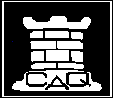 2019 ANNUAL GENERAL MEETING	MINUTESHeld at the Hinterland Hotel, Station Street, Nerang on Sunday, 8 December 2019 at 9:30 AMThe Chairman declared the meeting open at 9:30 am. Present:  Mark Stokes (Chairman), Ed Cubilla, Bryan Moss, Andrew FitzPatrick, Gail Young, Tony McRoberts, Martin Carter, Eliot Soo-Burrowes, David Esmonde, Shaun Curtis, Hughston Parle, Michael D’Arcy.Apologies (Agenda Item 1):  Scott Dullaway, Charith Silva, Allan Menham.ITEM 2 – ACCEPTANCE OF THE MINUTES OF THE PREVIOUS ANNUAL GENERAL MEETINGMoved by Mark Stokes, seconded by Andrew FitzPatrick that the minutes of the 2018 Annual General Meeting be accepted.  Passed unanimously. ITEM 3 – BUSINESS ARISING FROM THE PREVIOUS MINUTES Nil.ITEM 4 – REPORTS4.1	  Receiving reports from the 2019 Council	4.1.1    President’s ReportThe Chairman tabled his report summarising Queensland chess in 2019.  A report of the Chairman’s report is attached to these minutes.Moved by Mark Stokes, seconded by Gail Young that the President’s report be accepted.  Passed unanimously. 	4.1.2 	  Membership Secretary’s ReportThe Membership Secretary reported that the CAQ had 776 financial members (at the time of the meeting), and that 800 was a reasonable target by the end of the month.  The three-year membership has proved to be very popular.  Affiliation with the CAQ is pending by the University of Queensland Chess Club.Moved by Gail Young, seconded by Mark Stokes that the Membership Secretary’s report be accepted.  Passed unanimously. 	4.1.3	  Ratings Officer’s ReportThe Ratings Officer tabled a report in which she noted that 21 Queensland tournaments had been classically rated for the December 2019 rating list, and 61 for the whole of 2019.Moved by Gail Young, seconded by Tony McRoberts, that the Ratings Officer’s report be accepted.  Passed unanimously. 	4.1.4	  Publicity Officer’s Report The Publicity Officer reported a strong improvement in the online presence of Queensland chess for 2019.  ‘Likes’ on the CAQ Facebook page increased by 20.47%, while ‘likes’ for the Queensland Junior Chess page increased by 29.83%.  The Facebook pages have facilitated a marked increase in online enquiries.  The Queensland Junior Chess website (www.queenslandjuniorchess.org.au) was due to be launched on 1 January 2020, to which clubs and companies are encouraged to submit details of events.The Publicity Officer also thanked Webmaster David Esmonde, whose coordination of DGT boards in Queensland has made a considerable difference to the online profile of our tournaments.  Timur Gareyev’s simultaneous display garnered significant digital publicity.  It was also noted that the Queensland Inter-School State Finals had sixteen DGT boards, while the Australian Schools Finals had only four.Moved by Hughston Parle, seconded by Michael D’Arcy, that the Publicity Officer’s report be accepted.  Passed unanimously. 	4.1.5    Webmaster’s ReportThe Webmaster reported that in 2019, twelve open tournaments were digitally broadcasted, in addition to numerous school and club events.  The use of eight DGT boards is funded by Anglican Church Grammar School (Churchie), whose support makes a substantial difference to tournaments’ online profile.  The Webmaster requested that a letter of thanks be sent from the Council to Dr. Campbell (Churchie Headmaster) for the access to the DGT boards.  Access to live games from tournaments can be obtained via the Livechess link, which will be noted in forthcoming newsletters as a reminder so as to obtain further followers of the games.  The games are archived permanently on the site.  It was also reported that a disaster recovery plan is almost ready for the CAQ website.Moved by David Esmonde, seconded by Hughston Parle, that the Webmaster’s report be accepted.  Passed unanimously. 	4.1.6    Regional Liaison Officer’s ReportThe Regional Liaison Officer presented a report detailing his trip to the CAQ’s regional events.  An issue with regional events has been that their operation has depended on small numbers of key people, and that some regional tournaments (such as Mackay and Gladstone) were not held after the departure of the key people.  The RLO also noted that Bundaberg has hosted two tournaments this year, and that the Ipswich club is thinking of running a tournament.  His advice for prospective regional tournament organisers was to find a sponsor, and that $1000 sponsorship makes the tournament operation much easier. Moved by Martin Carter, seconded by Ed Cubilla, that the Regional Liaison Officer’s report be accepted.  Passed unanimously. 4.2      Receiving statements of income, expenditure, assets and liabilities of the Association4.3      Receiving the Auditor’s Report for the year ended 30 September 2019The Treasurer tabled statements of income, expenditure, assets and liabilities (included within the Auditor’s Report) and noted that the CAQ is in a healthy financial position.  The operating loss of $14,998 in 2019, compared with a profit of $7,686 in 2018, can be largely explained by belated invoicing from the ACF – total fees paid to the ACF in 2019 were approximately $11,000, for invoices dating back to 2017.  There were also instances of prizemoney not being banked – those cheques have been cancelled and the prizemoney has been paid by direct debit to the relevant recipients.  The CAQ has net assets totaling $67,798, compared with $79,612 at the end of the previous year.  The Auditor’s Report was prepared by Bailiwick Group.The Treasurer paid tribute to former long-time Treasurer Jim Rogers, who sadly passed away earlier in 2019, and the AGM noted Jim’s outstanding contribution to Queensland chess.4.2 and 4.3 were dealt with under a joint motion:  Bryan Moss moved, seconded by Shaun Curtis, that the Treasurer’s Report and the Auditor’s Report both be accepted.  Passed unanimously. ITEM 5 – ELECTION OF OFFICERS	5.1     Declaration of vacancies for all Council positions and election of interim chairmanThe Chairman declared vacant all positions on the Council, and Ed Cubilla was elected as Interim Chairman.	5.2	Determination of voting rightsThe Chairman advised the following voting rights:Gail Young			1 vote (QWCL)Michael D’Arcy		2 votes (Suncoast)Ed Cubilla			1 vote (Springfield Ipswich)Mark Stokes		3 votes (2 Toowoomba, 1 Townsville)Bryan Moss			3 votes (Brisbane)Hughston Parle 		1 vote (Associates)Martin Carter		1 vote (Bundaberg)Shaun Curtis		3 votes (Gold Coast)Andrew FitzPatrick	1 vote (Mackay)Tony McRoberts		2 votes (Redcliffe)Total:		18 votes	5.3	Appointment of scrutineersNot required.	5.4	Election of Council officers for 2019The Chairman advised that the following nominations had been received for the vacant positions on Council:			President: 				Mark Stokes			Vice President: 			Andrew FitzPatrick			Secretary: 				Michael D’Arcy			Treasurer: 				Bryan Moss			Membership Secretary: 		Gail Young			Regional Liaison Officer: 	(Election – candidates by alphabetical order)								Martin Carter								Allan Menham			Ratings Officer: 			Gail Young			Publicity Officer: 			Hughston Parle			Junior Chess Coordinator: 	Shaun Curtis			Tournament Officer: 		Andrew FitzPatrick			Development Officer: 		(Election – candidates by alphabetical order)								Hughston Parle								Eliot Soo-Burrowes			IT OfficerThe President, Vice President, Secretary, Treasurer, Membership Secretary, Ratings Officer, Publicity Officer, Junior Chess Coordinator, and Tournament Officer were elected unopposed.  Hughston Parle withdrew his nomination for Development Officer, so Eliot Soo-Burrowes was also elected unopposed.The only contested position, Regional Liaison Officer, was decided by a Delegates’ vote:  Martin Carter was elected to the position of Regional Liaison Officer by 15 votes to 3.The IT Officer position is a new position on the Council, and David Esmonde accepted his nomination from the floor to assume the IT Officer position.  Mark Stokes moved, seconded by Martin Carter that IT Officer would become a voting position on the Council – passed unanimously. 	5.5	Confirmation of Council appointees for 2019The Council appointments were deferred to the subsequent Council Meeting.ITEM 6 – APPOINTMENT OF AUDITORMoved by Bryan Moss, seconded by Mark Stokes that Bailiwick Group would be appointed as auditor for the 2020 financial year.  Passed unanimously. ITEM 7 – SPECIAL BUSINESS7.1	That this 2019 CAQ AGM recommends to the 2020 CAQ COUNCIL that it continues its current policy of reimbursing CAQ Clubs or Tournament Organizers 50% of their paid up front ACF Grand Prix Entry Fees, not including late fees, for events held by CAQ Affiliated Clubs or endorsed Individual Organisers, that are entered into the ACF Grand Prix in 2020 and held in Queensland.Moved by Mark Stokes, seconded by Michael D’Arcy, passed unanimously.7.2 	That this 2019 CAQ AGM recommends to the 2020 CAQ COUNCIL that the CAQ Council continues to run a Queensland Participation Grand Prix, with total prize money in 2020 a minimum of $1220, with all prize money to be won by CAQ Members only.Moved by Mark Stokes, seconded by Shaun Curtis, passed unanimously. 7.3 	That this 2019 CAQ AGM recommends to the 2020 CAQ COUNCIL that the 2020 CAQ Council allocates the CAQ 2020 Grand Prix prizemoney in the following way:	1ST PLACE: $200	Best U2000 ACF: $200	Best U1600 ACF: $200	Best U1200 ACF: $200	Best U800 ACF: $200	Best Female Under 1800 ACF: $200	Best Unrated: Chess book or twelve-month CAQ membershipMoved by Mark Stokes, seconded by Gail Young, passed unanimously.7.4 	That this 2019 CAQ AGM recommends to the 2020 CAQ COUNCIL that the 2020 CAQ COUNCIL continues to support CAQ Affiliated Clubs and endorsed individual Tournament Organisers with a $400 subsidy to run regional weekend classically rated Open Chess Tournaments OR with a $200 subsidy to run weekend classically rated Open Chess Tournaments in South-East Queensland, and that this subsidy be paid once the Tournament Entry Form is placed on the CAQ Website and once an application is made to the CAQ Treasurer.For the purposes of this motion, Redcliffe, Brisbane, Logan, Ipswich and Gold Coast will be considered South-East Queensland Events and be entitled to a $200 CAQ subsidy and all other CAQ endorsed Open Weekend Chess Tournaments will be considered Regional Events and entitled to a $400 CAQ subsidy.It is also noted that no CAQ Club or endorsed Individual Tournament Organiser can claim more than three tournament subsidies between January 1 2020 and December 31 2020.Moved by Mark Stokes, seconded by Ed Cubilla, passed unanimously.7.5	That this 2019 CAQ AGM recommends to the 2020 CAQ COUNCIL that the 2020 CAQ COUNCIL subsidises the CAQ Affiliated Club or endorsed Individual Tournament Organiser that organises and runs the 2020 Queensland Open with an extra $500 subsidy, on top of any other subsidy they are entitled to, and that this subsidy be paid once the 2020 Queensland Open entry form is placed on the CAQ Website and an application has been made to the CAQ Treasurer.Moved by Mark Stokes, seconded by Bryan Moss, passed unanimously. 7.6 	That this 2019 CAQ AGM recommends to the 2020 CAQ COUNCIL that the 2020 CAQ COUNCIL continues its policy to reimburse the entry fees of Grandmasters, Womens Grandmasters, International Masters and Womens International Masters to the CAQ Affiliated Club or endorsed Individual Tournament Organisers for any CAQ endorsed Open Events held in Queensland in 2020.Moved by Mark Stokes, seconded by Andrew FitzPatrick, passed unanimously. ITEM 8 – GENERAL BUSINESS8.1	Gail Young moved that David McKinnon be awarded life membership of the CAQ in recognition of his outstanding contribution of over twenty years to Queensland chess, particularly with the Queensland Junior Rating List.  The motion was seconded by Michael D’Arcy and passed unanimously. The Chairman declared the meeting closed at 11:09 AM.	